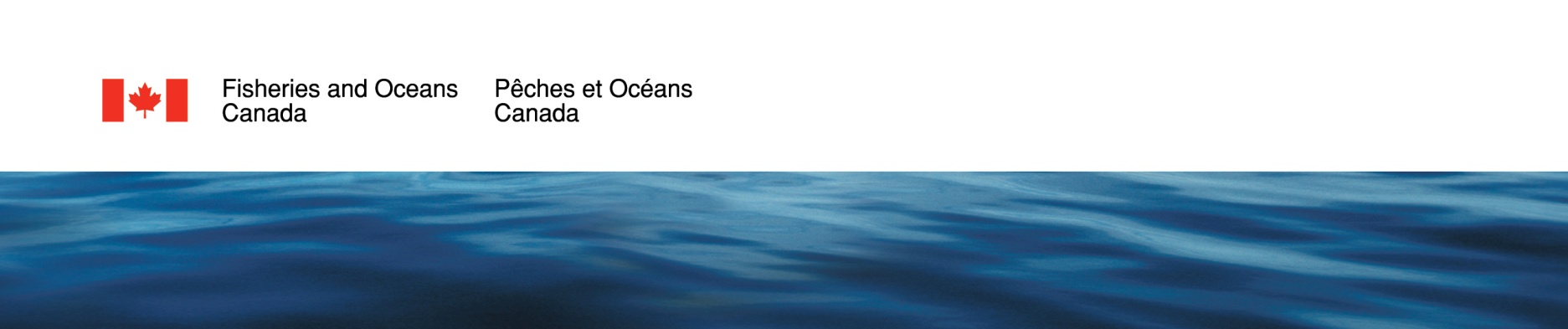 Fonds naturel canadien pour les espèces aquatiques en péril (FNCEAP)  Modèle de proposition2022-2026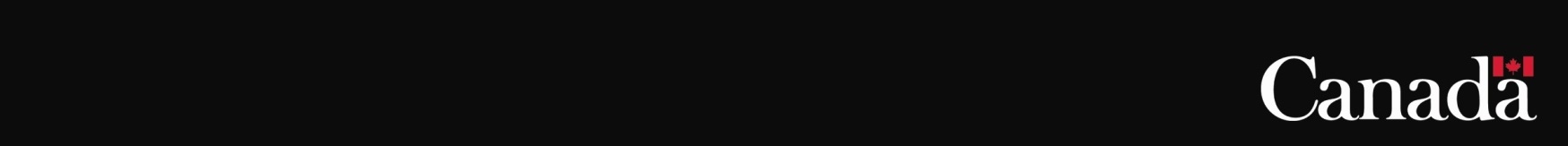 Introduction Le financement des projets qui peuvent être achevés entre le 1 avril 2022 et 31 mars 2026 qui répondent aux exigences du Fonds naturel canadien pour les espèces aquatiques en péril (FNCEAP) de Pêches et Océans Canada (MPO) est maintenant disponible. Pour demander ce financement, il faut remplir un modèle de proposition et le soumettre conformément aux directives fournies dans le document Fonds de la nature du Canada pour les espèces aquatiques en péril (FNCEAP) Lignes directrices concernant la proposition 2022-2026.Pour de plus amples renseignements sur le programme, veuillez consulter le site Web du FNCEAP.Pour soumettre votre proposition au MPO:Remarque :La date limite pour soumettre des propositions a été reportée au 21 octobre 2021.Votre proposition de projet doit être envoyée par courriel à un coordonnateur régional avant le 21 octobre 2021 à 23 h 59, heure normale du Pacifique, pour être prise en considération. Pour obtenir de l'aide, veuillez communiquer avec le coordonnateur régional de la région dans laquelle le projet proposé aura lieu. Remarque :Seules les propositions qui répondent aux exigences du programme seront prises en considération pour un financement. La soumission d'une proposition ne garantit pas le financement.Si votre proposition est approuvée, vous en serez informé et le bureau régional du MPO communiquera avec vous pour discuter de l'établissement d'un accord de contribution entre votre organisation et Pêches et Océans Canada. Il se peut que l'on vous demande de fournir des renseignements supplémentaires sur votre projet à ce moment-là.Coordonnateurs régionaux : Terre-Neuve-et-LabradorDana YetmanCourriel :  DFO.NFLCanadaNatureFund-FondsdelaNatureduCanada.MPO@dfo-mpo.gc.caTél : 709-772-3469Maritimes (Nouvelle-Écosse et Nouveau-Brunswick)Jennifer MacDonaldCourriel :  DFO.MARCanadaNatureFund-FondsdelaNatureduCanada.MPO@dfo-mpo.gc.caTél. : 902-943-4016Golfe (Nouvelle-Écosse, Nouveau-Brunswick et Î.-P.-É.)Diane Amirault-Langlais Courriel :  DFO.GLFCanadaNatureFund-FondsdelaNatureduCanada.MPO@dfo-mpo.gc.caTél. : 506-851-7828QuébecPatricia DésiletsCourriel  DFO.QUECanadaNatureFund-FondsdelaNatureduCanada.MPO@dfo-mpo.gc.caTél. : 418-775-0589Ontario et Prairies avec régions arctiques (Ontario, Manitoba, Saskatchewan, Alberta, Nunavut et Territoires du Nord-Ouest)Patricia KlotzCourriel : DFO.CACanadaNatureFund-FondsdelaNatureduCanada.MPO@dfo-mpo.gc.ca  Tél. : 431-338-8647Pacifique (Colombie-Britannique et Yukon)Coordonnateur régionalCourriel :  DFO.PACCanadaNatureFund-FondsdelaNatureduCanada.MPO@dfo-mpo.gc.ca Tél. : 604-347-8907A)	 Renseignements généraux sur le Fonds de la nature du Canada pour les espèces en péril Le Fonds Canada Nature pour les espèces aquatiques en péril (FNCEAP), financé par le budget 2018 et plus récemment élargi par le budget 2021, vise à soutenir le rétablissement et la protection des espèces aquatiques en péril en permettant des approches de rétablissement et de protection multi-espèces, axées sur le lieu et fondées sur les menaces.  Le budget 2018 prévoyait 55 millions de dollars sur cinq ans, qui ont déjà été alloués à 56 projets multi-espèces à travers le Canada.  Dans le cadre du budget 2021, un montant supplémentaire de 23 millions de dollars est disponible pour soutenir les projets qui se déroulent entre le 1er avril 2022 et le 31 mars 2026. Ce financement supplémentaire vise à soutenir les projets d'intendance qui contribuent au rétablissement et à la protection des espèces aquatiques en péril, et est destiné à deux menaces prioritaires, neuf lieux prioritaires et trois espèces prioritaires.Objectif du programme L'objectif du FNCEAP est de ralentir le déclin des espèces aquatiques en péril et de permettre un bond en avant dans leur rétablissement grâce à l'injection de fonds ciblés qui soutiennent les activités de rétablissement et de protection qui visent les espèces prioritaires, les menaces prioritaires ou les lieux prioritaires.Pour y parvenir, le FNCEAP cherchera à :S'aligner sur l'approche fédérale intégrée plus large de conservation de la biodiversité (c'est-à-dire l'héritage de la nature pour le Canada) ; Réaliser la protection, les mesures de rétablissement et les rapports qui soutiennent la conservation et l'intendance des espèces en péril ;Promouvoir une collaboration stratégique et durable avec et entre les peuples autochtones, les intervenants et les autres parties intéressées ; Tirer parti de la capacité, de l'expertise et des ressources par la collaboration et l'engagement ; et, Démontrer des résultats qui sont transparents, mesurables, opportuns et alignés sur les priorités de la politique de conservation du gouvernement.Un accent sur les espèces, les lieux et les menaces prioritairesLe FNCEAP soutient les demandeurs dans la conception et la réalisation de projets d'intendance qui appuient le rétablissement et la protection des espèces aquatiques en péril. Le FNCEAP est unique en ce qu'il met l'accent sur les espèces, les lieux et les menaces prioritaires pour la protection et le rétablissement des espèces aquatiques en péril.  Le MPO a identifié deux menaces prioritaires, trois espèces prioritaires et neuf lieux prioritaires comme étant le point de mire des projets financés par le FNCEAP. Deux menaces prioritaires marines le long de nos trois côtesSous le thème des menaces prioritaires marines, les projets proposés doivent contribuer à l'atténuation de l'une des deux menaces prioritaires suivantes dans la mesure où elle concerne et affecte plusieurs (au moins 2) espèces aquatiques en péril:         Interactions avec la pêche (y compris l'enchevêtrement et les prises accessoires d'espèces aquatiques en péril).Perturbations physiques et acoustiques (y compris les collisions avec des navires et le bruit marin).Trois espèces prioritairesDans le cadre de ce thème, les projets proposés doivent se concentrer sur au moins l'un des éléments suivants :Baleine noire de l'Atlantique NordUnités désignables (UD) / populations de saumon atlantique inscrites sur la liste de la Loi sur les espèces en péril (LEP) ou évaluées comme étant en péril par le Comité sur la situation des espèces en péril au Canada (COSEPAC)UD/populations d'espèces de saumon du Pacifique inscrites sur la liste de la LEP ou évaluées comme étant en péril par le COSEPAC.Les projets qui profitent également à d'autres espèces aquatiques inscrites sur la liste de la LEP sont privilégiés. Neuf lieux prioritairesSous ce thème, les projets proposés doivent se dérouler dans le lieu prioritaire et se concentrer sur le rétablissement et la protection d'au moins deux espèces aquatiques en péril : une UD/population inscrite sur la liste de la LEP et au moins une autre population/UD inscrite sur la liste de la LEP ou évaluée par le COSEPAC comme étant en péril.Zone prioritaire des bassins versants du Fraser et du Columbia (Colombie-Britannique)Zone prioritaire des versants orientaux des montagnes Rocheuses (Alberta)Zone prioritaire du sud des Prairies (Alberta, Saskatchewan, Manitoba)Place prioritaire de l'Arctique (Nunavut, Territoires du Nord-Ouest, Yukon, océan Arctique)Zone prioritaire du bassin versant des Grands Lacs inférieurs (Ontario)Zone prioritaire des basses terres du Saint-Laurent (Québec)Zone prioritaire du sud du golfe du Saint-Laurent (Nouveau-Brunswick, Nouvelle-Écosse, Île-du-Prince-Édouard)Zone prioritaire des bassins versants de la baie de Fundy et du bas-plateau du Sud (Nouvelle-Écosse, Nouveau-Brunswick) Lieu prioritaire de Terre-Neuve du sud (Terre-Neuve-et-Labrador)En se concentrant sur ces priorités, les projets du FNCEAP devraient :Atténuer les menaces marines prioritaires pour les espèces aquatiques en péril ; Contribuer à la protection ou au rétablissement des espèces aquatiques en péril prioritaires ; et/ouContribuer à la protection ou au rétablissement des espèces aquatiques en péril dans les endroits prioritaires.En outre, le Savoir Autochtone et le soutien au renforcement des capacités Autochtones sont une priorité pour le FNCEAP. Dans la mesure du possible, les projets qui démontrent clairement des partenariats ou un leadership Autochtones dans leur planification, y compris le soutien aux connaissances autochtones et au renforcement des capacités autochtones liées aux menaces, espèces ou lieux prioritaires, sont privilégiés.Comment les priorités ont-elles été sélectionnées?Les menaces et les lieux prioritaires ont été sélectionnés sur la base des critères suivants :Présence d'espèces aquatiques évaluées comme étant en péril par le COSEPAC ou inscrites sur la liste de la LEP ; Principales menaces pesant sur les espèces aquatiques en péril et gravité, persistance ou importance de ces menaces, y compris le potentiel d'atténuation de ces menaces ;Les avantages potentiels des mesures d'intendance au niveau des espèces et de l'écosystèmeLe potentiel des collaborateurs, des partenaires, des candidats et des dirigeants.Des renseignements détaillés sur les activités et les coûts admissibles, ainsi que sur le cumul et les limites fédérales se trouvent dans les lignes directrices du CNFASAR : Fonds de la nature du Canada pour les espèces aquatiques en péril (FNCEAP) Lignes directrices concernant la proposition 2022-2026 et sur le site Web du FNCEAP.B)	Évaluation des propositionsLe Fonds naturel du Canada pour les espèces aquatiques en péril (FNCEAP) est destiné aux projets qui s'attaquent à deux menaces prioritaires pour les espèces aquatiques en péril dans le milieu marin, qui appuient le rétablissement ou la protection de trois espèces aquatiques en péril prioritaires ou qui appuient le rétablissement ou la protection d'espèces aquatiques en péril dans l'un des neuf endroits prioritaires au Canada. Après la date limite de soumission des propositions (le 21 octobre 2021 à 11 h 59, heure normale du Pacifique), le personnel régional du MPO évaluera votre projet en fonction des renseignements que vous fournissez dans la proposition.Pour être admissibles, les demandeurs doivent démontrer comment leurs projets et les activités qui y sont associées :traitent d'une menace, d'une espèce ou d'un lieu prioritaire du Fonds canadien pour les espèces aquatiques en péril (FNCEAP), et s'alignent sur les activités que le MPO cherche à financer ou les complètent ;ciblent des espèces aquatiques figurant à l'annexe 1 de la Loi sur les espèces en péril, ou évaluées comme étant en voie de disparition, menacées ou préoccupantes par le COSEPAC ;s'harmoniser avec les plans fédéraux, provinciaux ou locaux existants où des mesures de rétablissement et des priorités ont été définies dans la documentation sur le rétablissement (c.-à-d. les plans de gestion, les stratégies de rétablissement et les plans d'action) ;profiter à de multiples espèces aquatiques en périlfaire participer un grand nombre de partenaires.Notez qu’une préférence sera accordée aux projets qui :démontrent clairement des partenariats ou un leadership autochtones dans leur planification, leur développement et/ou leur mise en œuvre.sont des projets pluriannuels ; favorisent un héritage en permettant aux mesures de rétablissement de se poursuivre au-delà des quatre années pour lesquelles le financement est admissible ; appuient les partenariats, l'établissement de relations et la création de lieux de collaboration continue et de partage de l'information et des connaissances pour soutenir les mesures de rétablissement au-delà des quatre années pour lesquelles le financement est admissiblese situent entre environ 100 000 $ et 1 000 000 $ par année.C)	Modèle de propositionRenseignements clés sur le projet Titre du projet Veuillez saisir le titre du projet. 2.		FNCEAP demande de financementVeuillez inscrire le montant demandé au Fonds pour chaque année.3.	Coordonnées et organisation 3.1  Informations sur le demandeurVeuillez saisir les informations relatives au demandeur et le nom du contact principal. Les demandeurs et les projets doivent être situés au Canada pour être admissibles.3.2	Description de l’organisation du demandeur:Veuillez fournir une brève description de votre organisation, y compris son mandat et ses objectifs, et sélectionner l’échelle à laquelle votre organisation travaille.4.	Expérience de l'équipe de projetFournissez des détails sur les qualifications et l'expérience pertinente de votre équipe de projet, afin de démontrer l'expérience et la capacité du groupe à réaliser le projet proposé. Nous nous attendons à ce que les projets soient composés de plusieurs partenaires - veuillez inclure des informations sur tous les partenaires, y compris le rôle de chaque groupe dans le projet. 5.	Aperçu du projet 5.1.	Aperçu du projetVeuillez fournir un aperçu du projet, y compris les principaux buts, objectifs et résultats attendus. 5.2.	Liens vers les priorités du FNCEAPVeuillez sélectionner l'espèce, la/les menace(s) ou la/les zone(s) à traiter dans la liste déroulante ci-dessous. Si vous souhaitez ajouter des lignes supplémentaires, veuillez copier et coller les lignes ci-dessous afin de créer de nouvelles lignes qui incluent le menu déroulant. 5.3.	Description du projet5.3.1.	Avantages pour les espèces aquatiques en périlVeuillez énumérer toutes les espèces aquatiques inscrites sur la liste de la LEP et évaluées par le COSEPAC comme étant en péril qui bénéficieront du projet proposé. Veuillez énumérer les avantages de votre projet pour chacune des espèces figurant dans le tableau.  Pour les espèces inscrites à la LEP, inclure les mesures de rétablissement qui peuvent être trouvées dans la stratégie de rétablissement de l'espèce ou dans le plan d'action sur le registre public de la LEP [Lien vers les documents de rétablissement].. 5.3.2.	MéthodologieVeuillez donner un aperçu de la méthodologie qui sera utilisée pour le projet. Cela comprend la description des méthodes pour chacune des activités que vous proposez d’entreprendre (p. ex. planification des travaux, techniques de restauration de l’habitat du poisson, surveillance des résultats du projet, méthodes d’intendance, techniques de communication, etc.).6.	Emplacement du projetVeuillez identifier l'emplacement proposé pour votre projet. 7.   Collaboration entre plusieurs parties prenantes et partenairesIndiquez si vous avez confirmé ou identifié les partenaires prévus pour votre projet, et fournissez une brève description des contributions qu'ils apporteront..8.	Permis et autorisationsDes permis et/ou des autorisations des propriétaires fonciers sont-ils nécessaires pour réaliser ce projet ? (Oui/Non)OuiNon Si des permis et/ou des autorisations sont nécessaires pour les activités de votre projet, veuillez énumérer l'activité et le type de permis ou d'autorisation correspondant, la date prévue de délivrance et l'autorité émettrice (p. ex., Loi sur les pêches du MPO fédéral, LEP, provincial, municipal) dans le tableau fourni. Veuillez noter qu'il vous incombe de déterminer si des permis, des autorisations et des " permissions " sont nécessaires pour toutes les étapes de votre projet. Vous devez notamment vérifier auprès des différents niveaux de gouvernement si vous avez besoin de permis ou d'autorisations avant d'entreprendre le projet dans ladite province, territoire ou municipalité. Le coordonnateur régional du FNCEAP peut être en mesure de vous aider à déterminer les permis ou autorisations nécessaires. En ce qui concerne les activités qui se déroulent sur une propriété privée, il se peut que vous ayez besoin de la " permission " du propriétaire pour avoir accès à la zone et pour entreprendre toute activité. Dans ce cas, veuillez fournir le nom du propriétaire/groupe/société et une indication du statut de l'autorisation requise. Si votre proposition est retenue, vous devrez obtenir les permis et autorisations nécessaires en temps voulu.9.	Mesure du rendement Indiquez dans les tableaux ci-dessous les avantages attendus de votre projet.  9.1.	 Mesures du rendement pour l’exercice 2022-2023 9.2. 	Mesures du rendement pour l’exercice 2023-2024 9.3. 	Mesures du rendement pour l’exercice 2024-2025 Supprimez le tableau s’il s’agit d’un projet de seulement 2 ans 9.4.	 Mesures du rendement pour l’exercice 2025-2026 Supprimez le tableau s’il s’agit d’un projet de seulement trois ans 10.	Patrimoine naturel du Canada Décrivez comment votre projet permet aux mesures de rétablissement de se poursuivre au-delà de la durée de votre projet (p. ex. au-delà des quatre années du programme). Veuillez décrire les actions ainsi que les structures de gouvernance ou les mesures proposées.  11.	Plan de travailSeules les activités financées en tout ou en partie par le Fonds doivent être décrites dans cette section. Copiez/collez le tableau (a à f) selon vos besoins, pour les activités supplémentaires à inclure dans chaque exercice financier.11.1  	Plan de travail annuel pour les activités proposées financées par le Fonds pour 2022-2023 :11.2 	 Plan de travail annuel pour les activités proposées financées par le Fonds pour 2023-2024 :11.3	Plan de travail annuel pour les activités proposées financées par le Fonds pour 2024-2025 :Supprimez le tableau s’il s’agit d’un projet de seulement deux ans11.4	Plan de travail annuel pour les activités proposées financées par le Fonds pour 2025-2026 :Supprimez le tableau s’il s’agit d’un projet de seulement trois ans12.	Dépenses du FondsFournissez une description des dépenses du projet et les montants correspondants. Les postes budgétaires inclus dans cette section doivent être limités à ceux financés en tout ou en partie par le Fonds. Pour de plus amples informations sur le niveau de détails requis dans le tableau budget veuillez-vous référer document d’orientation de la proposition.12.1.	Budget du Fonds pour 2022-2023Remarque : Le total de toutes les activités de la section 11.1 doit être égal au montant total du tableau ci-dessus.12.2. 	Budget du Fonds pour 2023-2024Remarque : Le total de toutes les activités de la section 11.2 doit être égal au montant total du tableau ci-dessus..12.3. 	Budget du Fonds pour 2024-2025Supprimez le tableau s’il s’agit d’un projet de seulement deux ansRemarque : Le total de toutes les activités de la section 11.3 doit être égal au montant total du tableau ci-dessus.12.4.	 Budget du Fonds pour 2025-2026Supprimez le tableau s’il s’agit d’un projet de seulement trois ansRemarque : Le total de toutes les activités de la section 11.4 doit être égal au montant total du tableau ci-dessus..13.		Initiatives ou programmes plus largesVotre projet est-il actuellement financé en tout ou en partie par le Programme d’intendance de l’habitat, le Fonds pour la restauration côtière, le Fonds autochtone pour les espèces en péril ou un autre programme de financement fédéral ou du MPO (oui/non)?Oui Non Dans l’affirmative, indiquez le programme en question et en quoi ce projet s’y rapporte. Dans votre réponse, précisez en quoi les mesures/activités proposées dans le cadre de ce projet diffèrent de celles qui ont reçu un financement complet ou partiel d’autres programmes.Dans la négative, votre projet s’appuie-t-il sur des travaux qui sont ou qui ont été financés par un programme de financement du MPO ou d’autres fonds fédéraux? (oui/non)OuiNonDans l’affirmative, veuillez indiquer le programme en question et comment votre projet s’y rapporte. Dans votre réponse, précisez comment ce projet s’appuiera sur les mesures/activités qui ont reçu un financement complet ou partiel d’autres programmes.14.	Soutien au projet14.1.	Sources de soutien pour 2022-2023 :Veuillez citer tous les partenaires qui contribuent au projet proposé (c.-à-d. en $ ou en nature) dans le tableau ci-dessous et fournir une brève description de la façon dont le financement sera utilisé et les montants associés à chaque source. Si votre projet est approuvé, veuillez noter qu'une lettre provenant des organisations fournissant un financement en espèce ou en nature pourrait être demandée.14.2.	Sources de soutien pour 2023-2024 :14.3.	Sources de soutien pour 2024-2025 :14.4.	Sources de soutien pour 2025-2026 :----------------Merci- Fin-----------------Maximum de 100 caractèresFNCEAP demande de financement2022-23:2023-24:2024-25:2025-26:Total:Nom de l'institution/organisme/organisation :Type d'organisation : (sélectionnez la meilleure option)Contact et titre du projet :Numéro de téléphone :Adresse électronique :Adresse postale :Institution/organisme/organisation Adresse du site Internet :Ampleur: National   Multijuridictional    Provincial/Territorial   Regional   Local Maximum de 300 mots,Maximum de 300 mots,Maximum de 1000 mots.Maximum de 750 mots.Menace(s) prioritaire(s) à traiterAjoutez des lignes selon vos besoinsLieu(x) prioritaire(s) à traiterAjoutez des lignes selon vos besoinsEspèce(s) prioritaire(s) à traiterAjoutez des lignes selon vos besoinsNom de l'espèce (commun et scientifique)Mesures de rétablissement auxquelles le projet s’attaque (à partir du document de rétablissement, le cas échéant)Décrivez tout autre avantage pour l’espèce que le projet aura (s’il y a lieu)Ajoutez des lignes selon vos besoins Maximum de 750 mots.Province/TerritoireNom de la masse d'eauLatitude (degrés, minutes, secondes)Longitude (degrés, minutes, secondes)Lieu précis (ville la plus proche)Ajoutez des lignes selon vos besoinsNom du contact du partenaireOrgani-sation partenaireType d'organ-isation partenaireDescription du soutien offert (c.-à-d. surveillance, planification, mise en œuvre, formation, etc.) Contribution (en nature/$)Ajoutez des lignes selon vos besoins500 mots maximum.Mesure du rendement Prévue Zone d’habitat aquatique restaurée (en mètres/km carrés) Nombre d’espèces aquatiques en péril (espèces ou populations) ciblées par l’ensemble des activités du projet Nombre d’espèces aquatiques en péril (espèces ou populations) faisant l’objet d’impacts atténués en raison des menaces Nombre d’espèces aquatiques en péril (espèces ou populations) dont on prévoit que les tendances correspondent aux objectifs de population et de répartition dans les programmes de rétablissement et les plans d’action Nombre de mesures mises en œuvre à partir des documents de rétablissement des espèces aquatiques en péril (espèces ou populations), y compris des plans de zone ou des plans fondés sur les menaces  Nombre de rapports (p. ex. études, sondages, inventaires et rapports de recherche) terminés Nombre de partenaires qui participent au projet (à l’exclusion du bénéficiaire et du MPO) Nombre d’activités de sensibilisation (présentations, ateliers, etc.)  Nombre d’actions susceptibles de se poursuivre au-delà du Fonds du patrimoine naturel Nombre d’emplois créés  Nombre de personnes formées  Mesure du rendement Prévue Zone d’habitat aquatique restaurée (en mètres/km carrés) Nombre d’espèces aquatiques en péril (espèces ou populations) ciblées par l’ensemble des activités du projet Nombre d’espèces aquatiques en péril (espèces ou populations) faisant l’objet d’impacts atténués en raison des menaces Nombre d’espèces aquatiques en péril (espèces ou populations) dont on prévoit que les tendances correspondent aux objectifs de population et de répartition dans les programmes de rétablissement et les plans d’action Nombre de mesures mises en œuvre à partir des documents de rétablissement des espèces aquatiques en péril (espèces ou populations), y compris des plans de zone ou des plans fondés sur les menaces  Nombre de rapports (p. ex. études, sondages, inventaires et rapports de recherche) terminés Nombre de partenaires qui participent au projet (à l’exclusion du bénéficiaire et du MPO) Nombre d’activités de sensibilisation (présentations, ateliers, etc.)  Nombre d’actions susceptibles de se poursuivre au-delà du Fonds du patrimoine naturel Nombre d’emplois créés  Nombre de personnes formées  Mesure du rendement Prévue Zone d’habitat aquatique restaurée (en mètres/km carrés) Nombre d’espèces aquatiques en péril (espèces ou populations) ciblées par l’ensemble des activités du projet Nombre d’espèces aquatiques en péril (espèces ou populations) faisant l’objet d’impacts atténués en raison des menaces Nombre d’espèces aquatiques en péril (espèces ou populations) dont on prévoit que les tendances correspondent aux objectifs de population et de répartition dans les programmes de rétablissement et les plans d’action Nombre de mesures mises en œuvre à partir des documents de rétablissement des espèces aquatiques en péril (espèces ou populations), y compris des plans de zone ou des plans fondés sur les menaces  Nombre de rapports (p. ex. études, sondages, inventaires et rapports de recherche) terminés Nombre de partenaires qui participent au projet (à l’exclusion du bénéficiaire et du MPO) Nombre d’activités de sensibilisation (présentations, ateliers, etc.)  Nombre d’actions susceptibles de se poursuivre au-delà du Fonds du patrimoine naturel Nombre d’emplois créés  Nombre de personnes formées  Mesure du rendement Prévue Zone d’habitat aquatique restaurée (en mètres/km carrés) Nombre d’espèces aquatiques en péril (espèces ou populations) ciblées par l’ensemble des activités du projet Nombre d’espèces aquatiques en péril (espèces ou populations) faisant l’objet d’impacts atténués en raison des menaces Nombre d’espèces aquatiques en péril (espèces ou populations) dont on prévoit que les tendances correspondent aux objectifs de population et de répartition dans les programmes de rétablissement et les plans d’action Nombre de mesures mises en œuvre à partir des documents de rétablissement des espèces aquatiques en péril (espèces ou populations), y compris des plans de zone ou des plans fondés sur les menaces  Nombre de rapports (p. ex. études, sondages, inventaires et rapports de recherche) terminés Nombre de partenaires qui participent au projet (à l’exclusion du bénéficiaire et du MPO) Nombre d’activités de sensibilisation (présentations, ateliers, etc.)  Nombre d’actions susceptibles de se poursuivre au-delà du Fonds du patrimoine naturel Nombre d’emplois créés  Nombre de personnes formées  750 mots maximum. Nom de l’activité no 1 :Montant demandé auprès du Fonds pour soutenir l’activité :Dates de début et de fin :De : À : Description générale de l’activité :Tâches :Livrables :Nom de l’activité no 2 :Montant demandé auprès du Fonds pour soutenir l’activité :Dates de début et de fin :De : À : Description générale de l’activité :Tâches :Livrables :Nom de l’activité no 1 :Montant demandé auprès du Fonds pour soutenir l’activité :Dates de début et de fin :De : À : Description générale de l’activité :Tâches :Livrables :Nom de l’activité no 2 :Montant demandé auprès du Fonds pour soutenir l’activité :Dates de début et de fin :De : À : Description générale de l’activité :Tâches :Livrables :Nom de l’activité no 1 :Montant demandé auprès du Fonds pour soutenir l’activité :Dates de début et de fin :De : À : Description générale de l’activité :Tâches :Livrables :Nom de l’activité no 2 :Montant demandé auprès du Fonds pour soutenir l’activité :Dates de début et de fin :De : À : Description générale de l’activité :Tâches :Livrables :Nom de l’activité no 1 :Montant demandé auprès du Fonds pour soutenir l’activité :Dates de début et de fin :De : À : Description générale de l’activité :Tâches :Livrables :Nom de l’activité no 2 :Montant demandé auprès du Fonds pour soutenir l’activité :Dates de début et de fin :De : À : Description générale de l’activité :Tâches :Livrables :Budget 2022-2023Budget 2022-2023Budget 2022-2023Catégorie de dépensesDescription des dépensesMontant en dollars demandé au Fonds Ajoutez des lignes, au besoin.Totalsomme de la colonne susmentionnée Budget 2023-2024Budget 2023-2024Budget 2023-2024Catégorie de dépensesDescription des dépensesMontant en dollars demandé au Fonds Ajoutez des lignes, au besoin.Totalsomme de la colonne susmentionnée Budget 2024-2025Budget 2024-2025Budget 2024-2025Catégorie de dépensesDescription des dépensesMontant en dollars demandé au Fonds Ajoutez des lignes, au besoin.Totalsomme de la colonne susmentionnée Budget 2025-2026Budget 2025-2026Budget 2025-2026Catégorie de dépensesDescription des dépensesMontant en dollars demandé au Fonds Ajoutez des lignes, au besoin.Totalsomme de la colonne susmentionnée Maximum 300 mots.Maximum 300 mots.Nom de l’organisation, description des activités à financer et valeur des contributions de soutienValeur (en $) de l’aide fédérale en espèces et en natureValeur (en $) des autres contributions gouvernementales en espèces et en natureValeur (en $) des autres formes de soutien en espèces et en natureTotal des contributions (en $)ConfirméO/NPêches et Océans Canada (FNCEAEP)[Ajouter des lignes, au besoin.]Total[somme de la colonne susmentionnée][somme de la colonne susmentionnée][somme de la colonne susmentionnée][somme de la colonne susmentionnée]Nom de l’organisation, description des activités à financer et valeur des contributions de soutienValeur (en $) de l’aide fédérale en espèces et en natureValeur (en $) des autres contributions gouvernementales en espèces et en natureValeur (en $) des autres formes de soutien en espèces et en natureTotal des contributions (en $)ConfirméO/NPêches et Océans Canada (FNCEAEP)[Ajouter des lignes, au besoin.]Total[somme de la colonne susmentionnée][somme de la colonne susmentionnée][somme de la colonne susmentionnée][somme de la colonne susmentionnée]Nom de l’organisation, description des activités à financer et valeur des contributions de soutienValeur (en $) de l’aide fédérale en espèces et en natureValeur (en $) des autres contributions gouvernementales en espèces et en natureValeur (en $) des autres formes de soutien en espèces et en natureTotal des contributions (en $)ConfirméO/NPêches et Océans Canada (FNCEAEP)[Ajouter des lignes, au besoin.]Total[somme de la colonne susmentionnée][somme de la colonne susmentionnée][somme de la colonne susmentionnée][somme de la colonne susmentionnée]Nom de l’organisation, description des activités à financer et valeur des contributions de soutienValeur (en $) de l’aide fédérale en espèces et en natureValeur (en $) des autres contributions gouvernementales en espèces et en natureValeur (en $) des autres formes de soutien en espèces et en natureTotal des contributions (en $)ConfirméO/NPêches et Océans Canada (FNCEAEP)[Ajouter des lignes, au besoin.]Total[somme de la colonne susmentionnée][somme de la colonne susmentionnée][somme de la colonne susmentionnée][somme de la colonne susmentionnée]